KLASA VIA  – PONIEDZIAŁEK 11.05.2020 R.MatematykaTemat: Rozpoznawanie figur przestrzennych.Instrukcja dla ucznia:Zapisz temat lekcji i datę w zeszycie.Będziemy omawiać pojęcia: graniastosłup prosty, ostrosłup, walec, stożek, kula i cechy charakteryzujące te bryły.Będziemy rozw.  Ćw. B str. 212, ćw. D str.213.Dodatkowe materiały umieszczę podczas lekcji na Discordzie na czacie matematyki.Komunikujemy się przez Discorda i Messengera.PlastykaTemat: Bogactwo ornamentu, czyli o potrzebie ozdabiania.Ornament – motyw lub zespół motywów zdobniczych, stosowanych w architekturze lub sztukach plastycznych.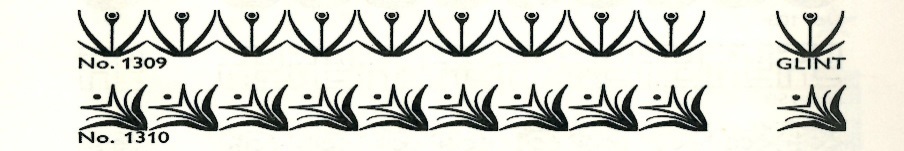 Ćwiczenie: wykonaj projekt ornamentu.Język angielskiTemat: The Present Perfect Tense. Czas teraźniejszy dokonany – test.BiologiaTemat: Kręgowce zmiennocieplne – sprawdzenie wiadomości.Instrukcja dla ucznia:- w czasie lekcji wyślę Wam pytania, na które odpowiecie i odeślecie na klasowego e-maila.Język polskiTemat: Czarodzieje pędzla i pióra. Rady dla opisujących obraz.1. Martwa natura z jabłkiem i pomarańczami - analiza obrazu.2. Wykonaj pol. str. 210, wykorzystując rady dla opisujących obraz.